		آمار  روزانه شناورهای تخلیه وبارگیری شرکت آریا بنادر ایرانیان	از ساعت  45: 06  تا ساعت 06:45 مورخه 18/10/1400 لغایت 19/10/1400		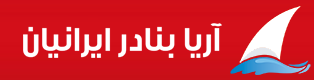 اسکلهنام شناورنام کشتیرانیتناژ  تخلیهتناژبارگیریمحل تخلیهنوع تجهیزاتمحموله کشتیمحموله کشتیتاریخ و ساعت پهلوگیریتاریخ و ساعت شروع عملیاتتناژ  تخلیه و بارگیــریتناژ  تخلیه و بارگیــریتناژ  تخلیه و بارگیــریمجموع تناژ سه شیفتتناژباقیمانده /اتمام تخلیه یا بارگیری(تن)زمان عملیات(OT)زمان عملیات(OT)نرم متوسطنرم متوسطماندگاری دراسکله(ساعت)اسکلهنام شناورنام کشتیرانیتناژ  تخلیهتناژبارگیریمحل تخلیهنوع تجهیزاتتخلیهبارگیریتاریخ و ساعت پهلوگیریتاریخ و ساعت شروع عملیاتتناژصبحتناژعصرتناژشبمجموع تناژ سه شیفتتناژباقیمانده /اتمام تخلیه یا بارگیری(تن)تخلیهبارگیریتخلیهبارگیریماندگاری دراسکله(ساعت)5نازمهر دریای خزر 1156*محوطه*تخته *18/10/005نازمهر دریای خزر 1156*محوطه*تخته *11:156پارس خزر-1کالابران نسیم دریا13721802محوطهریلی 4011تخته-چندلاپالت،کیسهشمش روی16/10/0016/10/00ت:259ت:*ت: *ت: 259اتمام تخلیه:13:0005:0514:155229*6پارس خزر-1کالابران نسیم دریا13721802محوطهریلی 4011تخته-چندلاپالت،کیسهشمش روی03:3006:45ب:*ب:187ب: 224ب: 411باقی بارگیری : 139105:0514:155229*7سریر دریای خزر 6029680حمل یکسره -کانتینریریلی 4010گندم .کانتینر خالی 40(6)20(1کیسه،پالت،سواری42کانتینر پر20(8) 40(6)13/10/0013/10/00ت: *ت:*ت:*ت:************04:50*171157سریر دریای خزر 6029680حمل یکسره -کانتینریریلی 4010گندم .کانتینر خالی 40(6)20(1کیسه،پالت،سواری42کانتینر پر20(8) 40(6)18:2020:10ب:83ب:*ب: *ب: 83اتمام بارگیری :13:30*04:50*171158کسما دریای خزر 1510*محوطه –کانتینری گاتوالد.لیبهر229ریلی4010  تخته.چندلا. کانتینر خالی 20 (10)پر(9)40(2)*18/10/0018/10/00ت:*ت:336ت: 486ت: 822باقی تخلیه: 68813:15*62     **8کسما دریای خزر 1510*محوطه –کانتینری گاتوالد.لیبهر229ریلی4010  تخته.چندلا. کانتینر خالی 20 (10)پر(9)40(2)*12:2516:0013:15*62     **9آنا پارسا گستر 8721576محوطه ریلی 4009تخته –چوبگرد پالت- سواری(9)13/10/0013/10/00ت:*ت: *ت:*ت: ************20:55*13*9آنا پارسا گستر 8721576محوطه ریلی 4009تخته –چوبگرد پالت- سواری(9)16:4019:00ب: 89ب:85ب: 93ب: 267باقی بارگیری: 424*20:55*13*12گاسانفمواج دریا******18/10/0012گاسانفمواج دریا******00:45